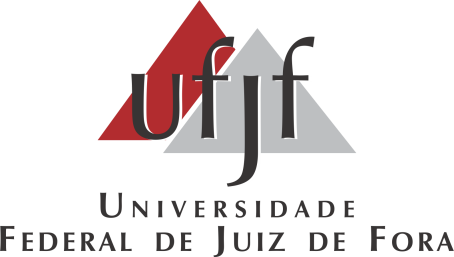 Sugestão de PARECER PARA SELEÇÃO DE SUBPROJETOS PIBID/UFJF 2020O Colegiado, o Departamento ou o Núcleo Docente estruturante do Curso de XXXXX, em reunião realizada no dia XXXX, depois de analisar o projeto “XXXXXX”, apresentado pelo/a professor/a XXXXX, considera que: a) a proposta (atende totalmente/atende parcialmente/ não atende) ao disposto no Edital n. XX/XXXXX - Programa Institucional de Bolsas de Iniciação à Docência (PIBID).  Além disso, o projeto apresenta uma proposta que (possui aderência, não possui) à área de formação do/a professor/a de (área do conhecimento) e às demandas da Educação Básica. O projeto (apresenta uma articulação com os propósitos de formação do egresso previstos nos documentos oficiais e nas políticas institucionais). A proposta apresentada demonstra, ainda, uma síntese das ações voltadas à formação dos estudantes e à melhoria do ensino que serão realizadas tanto nas escolas quanto na universidade. b) o/a professor/a (possui/não possui) um perfil que atende às exigências do Edital CAPES XX/XXXX. Juiz de Fora, XX de XXXX de 2020.Assinatura do representante do órgão colegiado: departamento ou NDE 